Где найти прейскуранты на услуги ОМС?Открыть сайт ТФОМС Самарской области: samtfoms.ruВойти в раздел «Документы»В ячейке «Ключевые слова» ввести поисковое слово без падежного окончания «Тарифн» и нажать кнопку «Найти»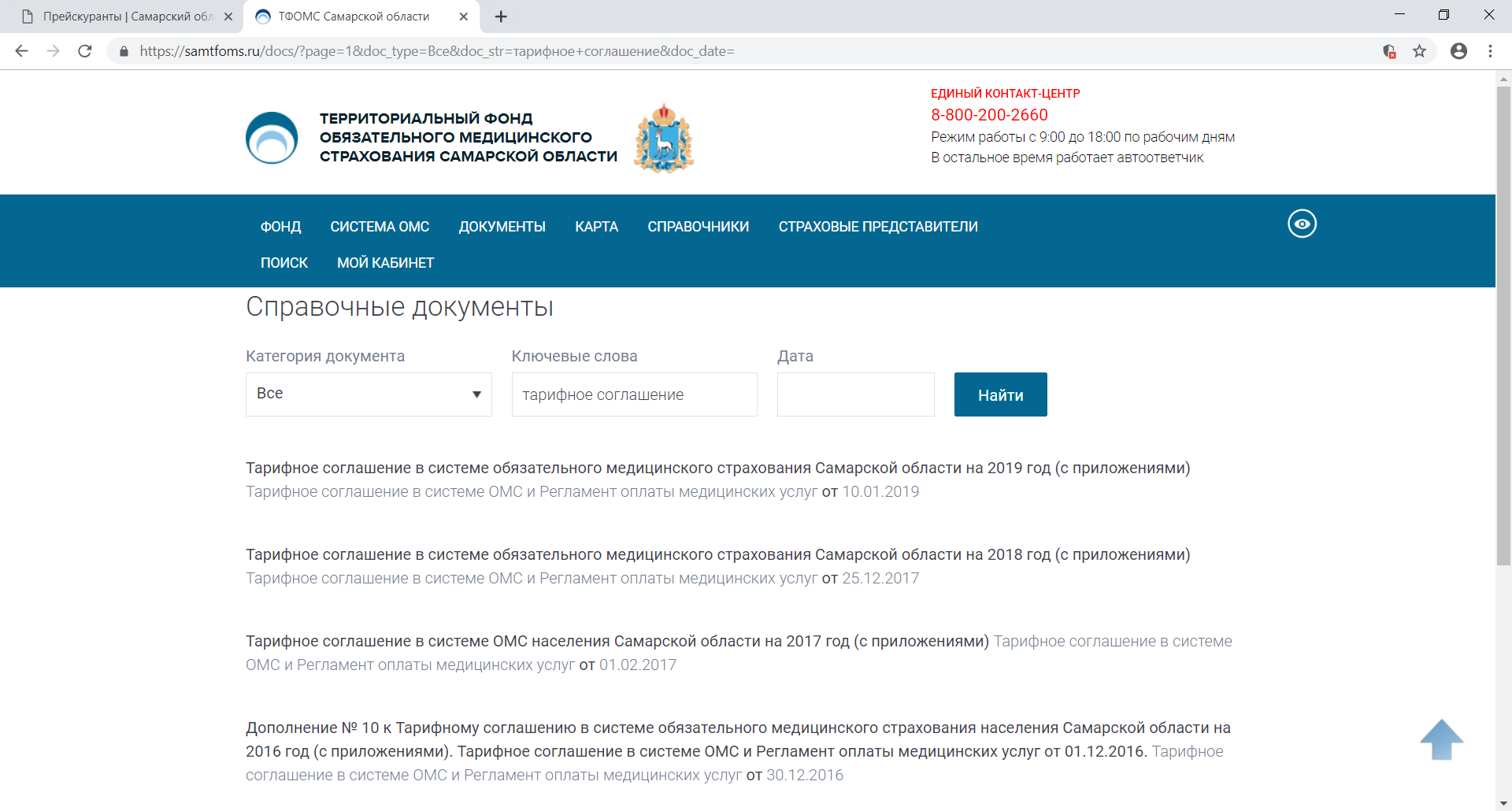 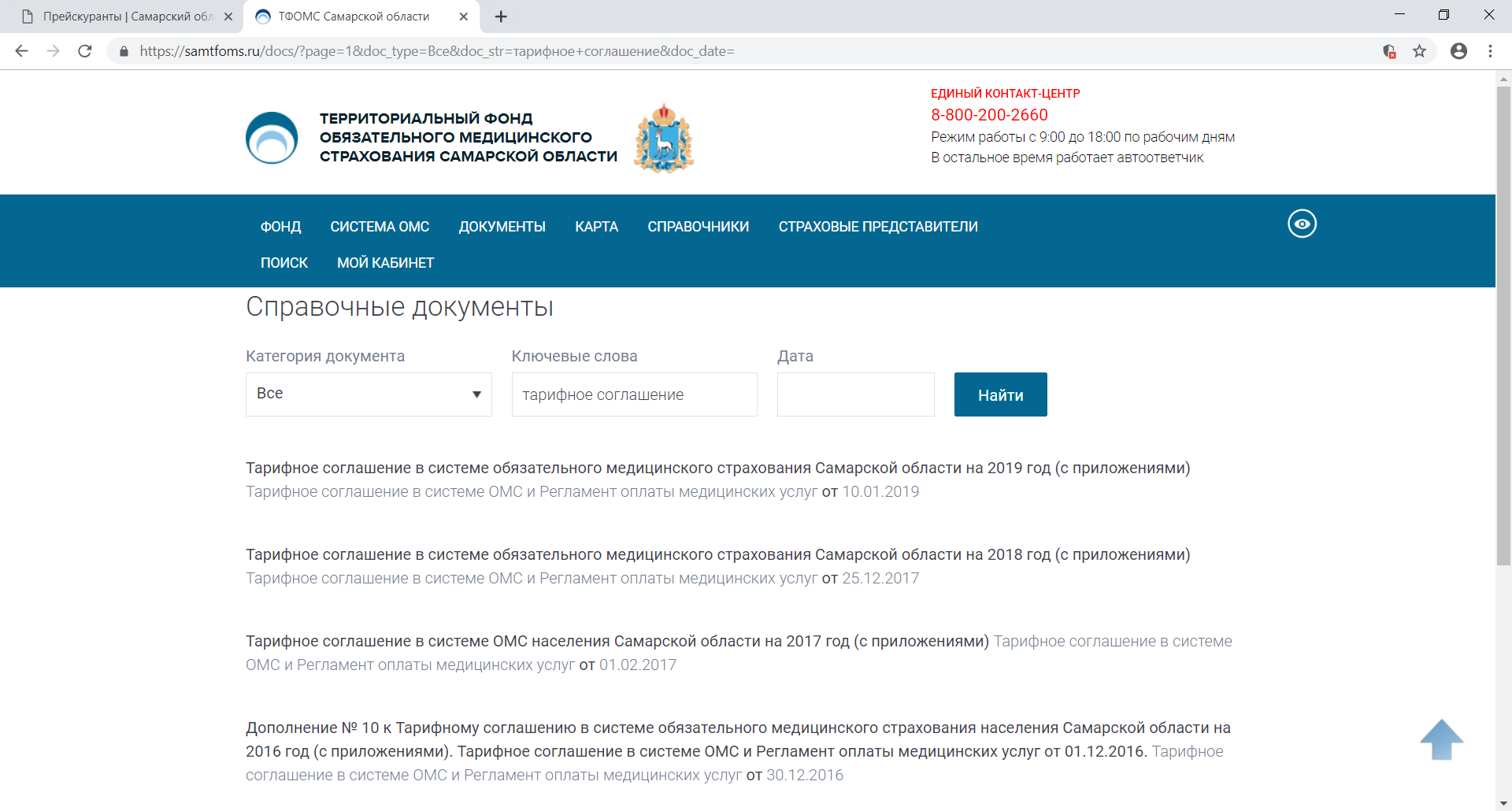 В результате поиска на экране появятся ссылки на публикации документа «Тарифное соглашение в системе обязательного медицинского страхования».Скачать документ, кликнув мышкой по тексту, выделенному серым цветом, или по дате публикации документа.Скачается архивный файл, в котором  содержатся документы и таблицы прейскурантов в формате Excel.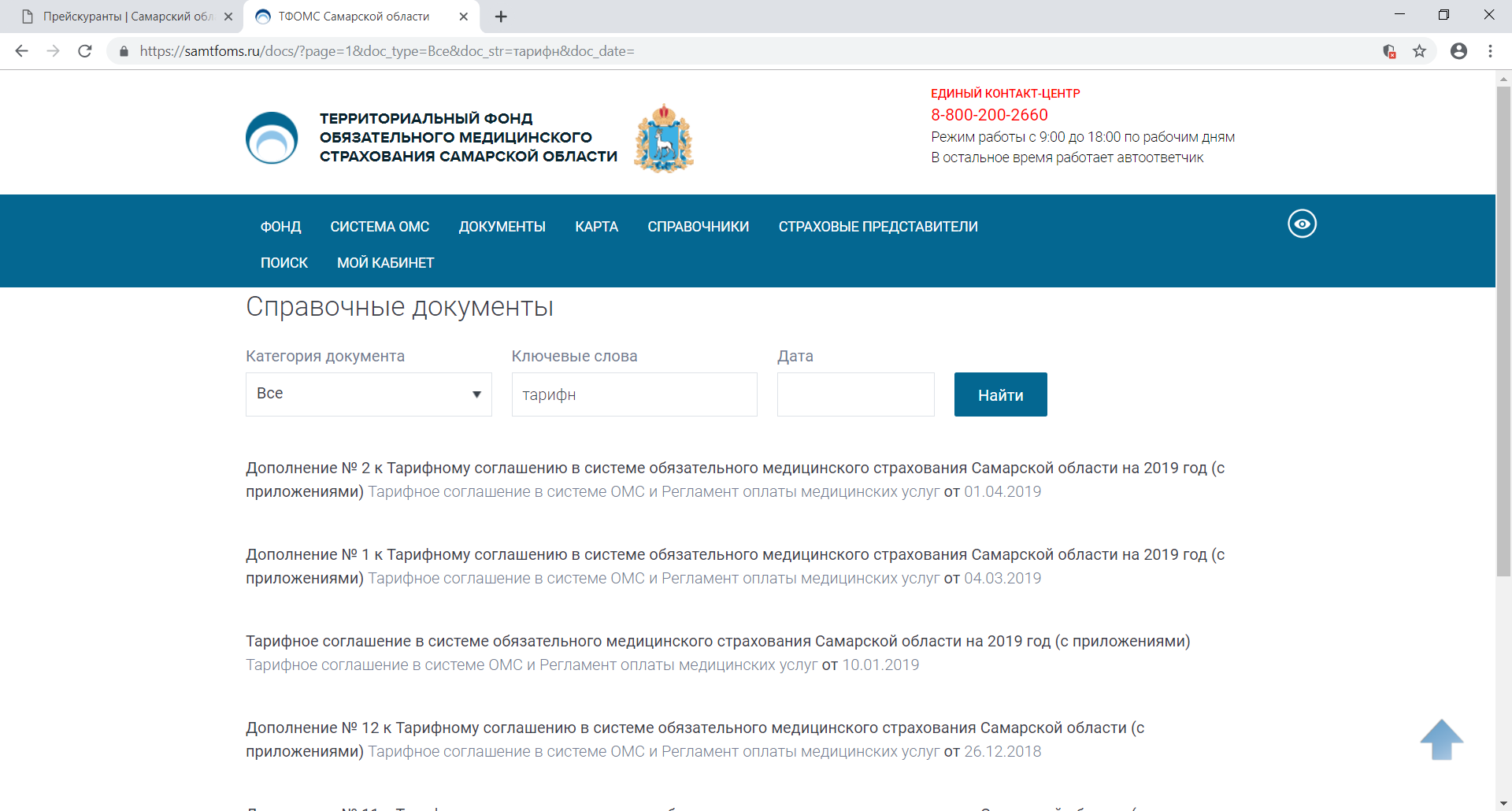 